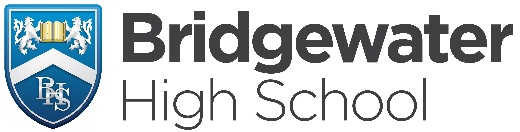 Bridgewater High Key Stage 3 Curriculum MapSubject – Year 7                     computer scienceIntent:6 key principlesImplementationImplementationAutumn Term Spring Term Summer TermClarity around knowledgeTheme/TopicTheme/TopiceSafetyIntroduction to eSafetyProgrammingComputational ThinkingImpact of TechnologyProduct DevelopmentClarity around knowledgeKey Knowledge & ConceptsKey Knowledge & ConceptsCyberbullying, Online friendshipsBinary, boolean logic, how computers work, computational thinkingGoods v Services, Aims, Branding, Data RepresentationClarity around SequencingMain links across the curriculumMain links across the curriculumeSafety 8.1 and 9.1 unit delivered in Autumn term across KS3Programming 8.2 and 9.2 delivered in the spring termImpact of Technology unit 8.3 and 9.3 delivered in summer termClarity around SequencingCross – curricular / Authentic LinksCross – curricular / Authentic LinksYear 7 – Technology Autumn 1 - Use criteria to support the completion of a successful creative design task. Understand how to analyse an existing product.Year 7 & 8 – Maths Autumn 1 - Sequences. Summer 1 - Conversion of number.  Spring 1 Applications of number, addition & subtraction, multiplication & division, order of operations. Year 8 – Maths Autumn 1 - Sequences. Autumn 2 - Representing data. Autumn2 – Geog – Interpreting data, Spring 2 Food- food labels Spring2 Food  Food packagingSummer 2 -  Food - Branding Cheese, Science - Data Interpretation, Tech – developing a briefVocabulary / LiteracyLiteracyReadingCyberbullyinghttps://www.thinkuknow.co.uk/ https://www.childline.org.uk/info-advice/bullying-abuse-safety/types-bullying/bullying-cyberbullying/Reporting https://www.ceop.police.uk/Safety-Centre/Digital deviceshttps://www.bbc.co.uk/bitesize/guides/zxb72hv/revision/1The CPU https://www.bbc.co.uk/bitesize/guides/zws8d2p/revision/1Computational Thinking https://www.bbc.co.uk/bitesize/topics/z7tp34jAimshttps://www.bbc.co.uk/bitesize/guides/z9gcd2p/revision/1Brandinghttps://www.bbc.co.uk/bitesize/guides/z26btv4/revision/4Data representationhttps://www.bbc.co.uk/bitesize/guides/zpfdwmn/revision/2Vocabulary / LiteracyLiteracyExt. WritingWebsite content on cyberbullying, online friendships, help and adviceIdentifying and applying knowledge of different devices to real life scenarios.Product Development activity – writing aims and descriptions of the product and its purposeVocabulary / LiteracyLiteracyKeyVocabularyCyberbullying, online friendships, eSafety, hyperlinks, navigation, purpose, target audience.Input, process, output, storage, binary, CPU, instructions, data, denary, computational thinking, abstraction, decomposition, pattern recognition, algorithms.Goods, service, branding, aims, data representation, colour depth, pixels Memory & CognitionRetrieval Practice: Focus and ActivityStartQuick fire questions – reinforce key learning from last lesson with 3 or 4 questions.Quick fire questions – reinforce key learning from last lesson with 3 or 4 questions.Quick fire questions – reinforce key learning from last lesson with 3 or 4 questions.Memory & CognitionRetrieval Practice: Focus and ActivityOn goingQuestioning – to check and share knowledge and understanding, misconceptions.Questioning – to check and share knowledge and understanding, misconceptions.Questioning – to check and share knowledge and understanding, misconceptions.Memory & CognitionRetrieval Practice: Focus and ActivityEndFinal Thought – reflection back on the lesson and links to home learning.  Homework tasksFinal Thought – reflection back on the lesson and links to home learning.Final Thought – reflection back on the lesson and links to home learning.AssessmentSummativeAssessmentSummativeAssessmentWorkbookWebsiteMid/End of unit testWorkbookWebsiteMid/ End of unit testWorkbookWebsiteMid/ End of unit testAssessmentPossible misconceptionsPossible misconceptionseSafety relates to just social media issues rather than those that are more widelyConfusion with number systems.Input devices being something you put into the computer.Goods v Services, Aims – financial and non-financial, Bit depth/Colour depthAspiring, inspiring and RealLinks to real world (Inc. SMSC / PD curricula)Links to real world (Inc. SMSC / PD curricula)Responsibility and respectSafety and risk awarenessModern worldHealth and WellbeingResilienceModern worldResilienceAspirationModern worldHealth and WellbeingAspirationBridgewater High Key Stage 3 Curriculum MapBridgewater High Key Stage 3 Curriculum MapBridgewater High Key Stage 3 Curriculum MapBridgewater High Key Stage 3 Curriculum MapBridgewater High Key Stage 3 Curriculum MapBridgewater High Key Stage 3 Curriculum MapSubject – Year 8Subject – Year 8Subject – Year 8Subject – Year 8Subject – Year 8Subject – Year 8Intent:6 key principlesImplementationImplementationAutumn Term Spring TermSummer TermClarity around knowledgeTheme/TopicTheme/TopiceSafetyCyber securityProgrammingIntro to PythonImpact of TechnologyInternet of ThingsClarity around knowledgeKey Knowledge & ConceptsKey Knowledge & ConceptsEmail scams, hacking, protecting data, identifity theft, HTML notepad Variables, data types, selection, algorithmsHardware/software, Connectivity,  Communication, Market Segmentation, Promotion,Clarity around SequencingMain links across the curriculumMain links across the curriculumeSafety 7.1 and 9.1 unit delivered in Autumn term across KS3Programming 7.2 and 9.2 delivered in the spring termImpact of Technology unit 7.3 and 9.3 delivered in summer termClarity around SequencingCross – curricular / Authentic LinksCross – curricular / Authentic LinksYear 7 – Technology Autumn 1 - Use criteria to support the completion of a successful creative design task. Understand how to analyse an existing product.Year 7 & 8 – Maths Autumn 1 - Sequences. Summer 1 - Conversion of number.  Spring 1 Applications of number, addition & subtraction, multiplication & division, order of operations. Year 8 – Maths Autumn 1 - Sequences. Autumn 2 - Representing data. Autumn2 – Geog – Interpreting data, Spring 2 Food- food labels Spring2 Food  Food packagingSummer 2 -  Food - Branding Cheese, Science - Data Interpretation, Tech – developing a briefVocabulary / LiteracyLiteracyReadingCyber Security https://sway.office.com/mAu1G36z46Ix7pok?ref=LinkIntroduction to programming https://www.bbc.co.uk/bitesize/guides/zts8d2p/revision/1Python resourceshttps://www.tecoed.co.uk/learn-python.htmlhttps://blog.withcode.uk/create-with-code-getting-started/python-for-beginners-tutorials/https://www.wired.co.uk/article/internet-of-things-what-is-explained-iotVocabulary / LiteracyLiteracyExt. WritingWebsite Content relating to cyber security Writing and creating programsExplore and explain the issues relating to the sending of information over Internet connectionsVocabulary / LiteracyLiteracyKeyVocabularyHacking, Phishing, Protecting Data, Identity TheftPython, interactive mode, script mode, syntax, variables, data types, programming constructs, sequence, selection, iteration, algorithms, debug, error, flow diagramSensor, Wi-Fi, Bluetooth, Connection, Cloud storage, Target Market, PromotionMemory & CognitionRetrieval Practice: Focus and ActivityStartQuick fire questions – reinforce key learning from last lesson with 3 or 4 questions.Quick fire questions – reinforce key learning from last lesson with 3 or 4 questionsQuick fire questions – reinforce key learning from last lesson with 3 or 4 questions.Memory & CognitionRetrieval Practice: Focus and ActivityOn goingProgress Pit Stop – to check and share knowledge and understanding, misconceptions. Key Questions – to encourage deeper thinking and application.Progress Pit Stop – to check and share knowledge and understanding, misconceptions. Key Questions – to encourage deeper thinking and application.Progress Pit Stop – to check and share knowledge and understanding, misconceptions. Key Questions – to encourage deeper thinking and application.Memory & CognitionRetrieval Practice: Focus and ActivityEndFinal Thought – reflection back on the lesson and links to home learning.  End of unit assessmentFinal Thought – reflection back on the lesson and links to home learning.  End of unit assessmentFinal Thought – reflection back on the lesson and links to home learning.  End of unit assessmentAssessmentSummativeAssessmentSummativeAssessmentWorkbookProduct – WebsiteMid/End of unit testWorkbookProduct – WebsiteMid/End of unit testWorkbook,  Product – Advertisement, Mid/End of unit testAssessmentPossible misconceptionsPossible misconceptionsCyber security relating to cyber bullying, hacking is not stealing information.Syntax of programming languages. American spelling for programming.Brands v Technology e.g. iCloud v Cloud storageAspiring, inspiring and RealLinks to real world (Inc. SMSC / PD curricula)Links to real world (Inc. SMSC / PD curricula)Responsibility and respectSafety and risk awarenessModern worldHealth and WellbeingResilienceModern worldResilienceAspirationResponsibility and respectSafety and risk awarenessModern worldHealth and WellbeingResilienceAspirationBridgewater High Key Stage 3 Curriculum MapBridgewater High Key Stage 3 Curriculum MapBridgewater High Key Stage 3 Curriculum MapBridgewater High Key Stage 3 Curriculum MapBridgewater High Key Stage 3 Curriculum MapSubject – Year 9Subject – Year 9Subject – Year 9Subject – Year 9Subject – Year 9Intent:6 key principlesImplementationImplementationAutumn Term Spring Term Spring Term Summer Term Clarity around knowledgeTheme/TopicTheme/TopiceSafetySocial media and the lawProgrammingPython next stepsProgrammingPython next stepsImpact of TechnologyArtificial IntelligenceClarity around knowledgeKey Knowledge & ConceptsKey Knowledge & ConceptsSocial media, sharing videos and images, the law, protecting yourselfLoops, lists, procedures and function.Loops, lists, procedures and function.Branding, technology requirements, connectivity, communication, financeClarity around SequencingMain links across the curriculumMain links across the curriculumeSafety 7.1 and 8.1 unit delivered in Autumn term across KS3Programming 7.2 and 8.2 delivered in the spring termProgramming 7.2 and 8.2 delivered in the spring termImpact of Technology unit 8.3 and 7.3 delivered in summer termClarity around SequencingCross – curricular / Authentic LinksCross – curricular / Authentic LinksTechnology Autumn 1 - Use criteria to support the completion of a successful creative design task. Understand how to analyse an existing product.Year 7 & 8 – Maths Autumn 1 - Sequences. Summer 1 - Conversion of number.  Spring 1 Applications of number, addition & subtraction, multiplication & division, order of operations.  Year 8 – Maths Autumn 1 - Sequences. Autumn 2 - Representing data. Year 7 & 8 – Maths Autumn 1 - Sequences. Summer 1 - Conversion of number.  Spring 1 Applications of number, addition & subtraction, multiplication & division, order of operations.  Year 8 – Maths Autumn 1 - Sequences. Autumn 2 - Representing data. Autumn2 – Geog – Interpreting data, Spring 2 Food- food labels Spring2 Food  Food packaging Summer 2 -  Food - Branding Science - Data Interpretation, Tech – developing a brief  Graphics summer term 2 Y9 Designing and making for a specific target market  - modellingVocabulary / LiteracyLiteracyReadinghttps://www.thinkuknow.co.uk/ https://www.childline.org.uk/info-advice/bullying-abuse-safety/types-bullying/bullying-cyberbullying/https://www.ceop.police.uk/Safety-Centre/Python Challenge! PM Heathcote PG Online bookLearning to Program in Python PM Heathcote PG Onine bookPython Challenge! PM Heathcote PG Online bookLearning to Program in Python PM Heathcote PG Onine bookHow technology is giving more life to festivals. https://www.uktech.news/news/technology-trends-give-festivals-life-beyond-physical-now-20160727The future tech of music festivals https://www.festivalinsights.com/2017/08/future-tech-music-festivals/Vocabulary / LiteracyLiteracyExt. WritingEmail to a friend explaining the support services available to them.Digital Footprint – online behaviour, impact and consequences.Writing and creating programs. Explanation of algorithms.Writing and creating programs. Explanation of algorithms.Music festival proposal including a discussion of security issues and ways to resolve them.Vocabulary / LiteracyLiteracyKeyVocabularySexting, privacy, social media, content, legislation, copyrightPython, data types, selection, iteration, loops, while, for, list, arrays, variable, procedure, function, parameters, algorithm, pseudocode, debug, syntax, errorsPython, data types, selection, iteration, loops, while, for, list, arrays, variable, procedure, function, parameters, algorithm, pseudocode, debug, syntax, errorsAd hoc networks, Wi-fi, hotspot, PAN, WAN, infrastructure, fibre-optics, blackspots, RFID, NFC, Sensors, digital divideMemory & CognitionRetrieval Practice: Focus and ActivityStartQuick fire questions – reinforce key learning from last lesson with 3 or 4 questions.Quick fire questions – reinforce key learning from last lesson with 3 or 4 questions.Quick fire questions – reinforce key learning from last lesson with 3 or 4 questions.Quick fire questions – reinforce key learning from last lesson with 3 or 4 questions.Memory & CognitionRetrieval Practice: Focus and ActivityOn goingProgress Pit Stop – to check and share knowledge and understanding, misconceptions. Key Questions – to encourage deeper thinking and application.Progress Pit Stop – to check and share knowledge and understanding, misconceptions. Key Questions – to encourage deeper thinking and application.Progress Pit Stop – to check and share knowledge and understanding, misconceptions. Key Questions – to encourage deeper thinking and application.Progress Pit Stop – to check and share knowledge and understanding, misconceptions. Key Questions – to encourage deeper thinking and application.Memory & CognitionRetrieval Practice: Focus and ActivityEndFinal Thought – reflection back on the lesson and links to home learning.  End of unit assessmentFinal Thought – reflection back on the lesson and links to home learning.  End of unit assessmentFinal Thought – reflection back on the lesson and links to home learning.  End of unit assessmentFinal Thought – reflection back on the lesson and links to home learning.  End of unit assessmentAssessmentSummativeAssessmentSummativeAssessmentWorkbookProduct – WebsiteMid/End of unit testWorkbookProduct – Python programsMid/End of unit testWorkbookProduct – Python programsMid/End of unit testWorkbookMid/End of unit testAssessmentPossible misconceptionsPossible misconceptionsLegislation – the law is their to protect children not to criminalise them.  The law applies to adults over the age of 18 but children should be aware that it is a criminal offence to send such images. Syntax of programming languages.Syntax of programming languages.Type of networks – PAN, LAN, WAN, Ad hocAspiring, inspiring and RealLinks to real world (Inc. SMSC / PD curricula)Links to real world (Inc. SMSC / PD curricula)Responsibility and respectSafety and risk awarenessModern worldHealth and WellbeingResilienceModern worldResilienceAspirationModern worldResilienceAspirationResponsibility and respectSafety and risk awarenessModern worldHealth and WellbeingResilienceAspirationBridgewater High Key Stage 4 Curriculum MapSubject – Computer Science Year 10Intent:6 key principlesImplementationImplementationAutumn Term 1Autumn Term 2Spring Term 1Spring Term 1Spring Term 2Summer Term 1Summer Term 2Clarity around knowledgeTheme/TopicTheme/Topic1.1 system architecture1.2 Memory and storage1.2 memory and storage2.1 Algorithms2.1 Algorithms1.3 Networks2.1 Algorithms1.3 Networks1.3 Networks2.2 Programming fundamentals2.2 Programming fundamentalsClarity around knowledgeKey Knowledge & ConceptsKey Knowledge & ConceptsArchitecture, performance, embedded systems, primary storage, secondary storageData storage, compression, computational thinking, design algorithmsNetworks and topologies, Wired and wireless networks, Networks and topologies, Wired and wireless networks, Networks and topologies, protocols, layersVariables,  assignment, constants, selection, iteration, sequencing, lists and proceduresAdditional programming techniquesClarity around SequencingMain links across the curriculumMain links across the curriculumKS3 - Programming / Impact of technology units KS3 - Programming / Impact of technology unitsKS3 - Programming / Impact of technology unitsKS3 - Programming / Impact of technology unitsKS3 - Programming / Impact of technology unitsKS3 - Programming / Impact of technology unitsKS3 - Programming / Impact of technology unitsClarity around SequencingCross – curricular / Authentic LinksCross – curricular / Authentic LinksYear 8 – Science Spring 1 - Frequencies of sound waves, measured in hertz (Hz).Science Summer 2 – Apply mathematical concepts and calculate results; present data using appropriate methods.Year 8 – Maths Autumn 2 - Representing data. Vocabulary / LiteracyLiteracyReadingGCSE Computer Science for OCR Student Book Waller D, July 2020.GCSE Computer Science for OCR Student Book Waller D, July 2020.GCSE Computer Science for OCR Student Book Waller D, July 2020.GCSE Computer Science for OCR Student Book Waller D, July 2020.GCSE Computer Science for OCR Student Book Waller D, July 2020.GCSE Computer Science for OCR Student Book Waller D, July 2020.GCSE Computer Science for OCR Student Book Waller D, July 2020.Vocabulary / LiteracyLiteracyExt. WritingDefine, describe, compare, explain questioningDefine, describe, compare, explain questioningDefine, describe, compare, explain questioningDefine, describe, compare, explain questioningDefine, describe, compare, explain questioningDefine, describe, compare, explain questioningDefine, describe, compare, explain questioningVocabulary / LiteracyLiteracyKeyVocabularyFetch-decode-execute, CPU, ALU,CU, MAR, MDR, PC, Cache, Registers, Accumulator, Core, RAM, ROM, Optical, Magnetic, Solid StateCapacity, Speed, Portability, Durability, Reliability, Cost, Bit, Nibble, Byte, KB, MB, GB, TB, PB, ASCII, Unicode, Binary, Metadata, Compression, Lossy, Lossless,Algorithm, Abstraction, Decomposition, Pseudocode, Flowcharts, Trace tables, Binary/Linear search, bubble sort, merge sort, insertion sort,Algorithm, Abstraction, Decomposition, Pseudocode, Flowcharts, Trace tables, Binary/Linear search, bubble sort, merge sort, insertion sort,LAN, WAN, Client server, peer to peer, WAP, Router, Switch, NIC, Transmission media, DNS, Hosting, Cloud, topology, star, mesh, Ethernet, WiFi, Bluetooth, Encryption, Protocols e.g. TCP/IPVariable, constant, operator, inputs, outputs, assignment, sequence, selection, interation, count loop, condition controlled loops, Boolean, integer, real, string, casting, records, table, fields, SQL, Random, Sub program – procedure, functionMemory & CognitionRetrieval Practice: Focus and ActivityStartKnowledge retrieval starters, question quadrantsKnowledge retrieval starters, question quadrantsKnowledge retrieval starters, question quadrantsKnowledge retrieval starters, question quadrantsKnowledge retrieval starters, question quadrantsKnowledge retrieval starters, question quadrantsKnowledge retrieval starters, question quadrantsMemory & CognitionRetrieval Practice: Focus and ActivityOn goingTopic workbooks with activities and questions.QuestioningTopic workbooks with activities and questions.QuestioningTopic workbooks with activities and questions.QuestioningTopic workbooks with activities and questions.QuestioningTopic workbooks with activities and questions.QuestioningTopic workbooks with activities and questions.QuestioningTopic workbooks with activities and questions.QuestioningMemory & CognitionRetrieval Practice: Focus and ActivityEndEnd of unit topic tests for Component 1 and Component 2.Final thought.End of unit topic tests for Component 1 and Component 2.Final thought.End of unit topic tests for Component 1 and Component 2.Final thought.End of unit topic tests for Component 1 and Component 2.Final thought.End of unit topic tests for Component 1 and Component 2.Final thought.End of unit topic tests for Component 1 and Component 2.Final thought.End of unit topic tests for Component 1 and Component 2.Final thought.AssessmentSummativeAssessmentSummativeAssessmentEnd of unit topic testsMini mock (every 3/4 topics)End of unit topic testsMini mock (every 3/4 topics)End of unit topic testsMini mock (every 3/4 topics)End of unit topic testsMini mock (every 3/4 topics)End of unit topic testsMini mock (every 3/4 topics)End of unit topic testsMini mock (every 3/4 topics)End of unit topic testsMini mock (every 3/4 topics)AssessmentPossible misconceptionsPossible misconceptionsLocation and use Cache v RAM and Virtual memoryThe difference between abstraction and decompositionSwitch v RouterSwitch v RouterThe roles of specific layers.Syntax and logic errorsSyntax and logic errorsAspiring, inspiring and RealLinks to real world (Inc. SMSC / PD curricula)Links to real world (Inc. SMSC / PD curricula)Modern worldResilienceModern worldResilienceAspirationResponsibility and respectModern worldResilienceAspirationSafety and risk awarenessResponsibility and respectModern worldResilienceAspirationSafety and risk awarenessResponsibility and respectSafety and risk awarenessModern worldResilienceAspirationResilienceAspirationModern worldResilienceAspirationModern worldBridgewater High Key Stage 4 Curriculum MapBridgewater High Key Stage 4 Curriculum MapBridgewater High Key Stage 4 Curriculum MapBridgewater High Key Stage 4 Curriculum MapBridgewater High Key Stage 4 Curriculum MapBridgewater High Key Stage 4 Curriculum MapSubject – Computer Science Year 11Subject – Computer Science Year 11Subject – Computer Science Year 11Subject – Computer Science Year 11Subject – Computer Science Year 11Subject – Computer Science Year 11Intent:6 key principlesImplementationImplementationAutumn Term 1Autumn Term 2Spring Term 1Spring Term 2Summer Term 1Summer Term 2Clarity around knowledgeTheme/TopicTheme/Topic1.4 Threats to computer systems 1.5 software 1.6 Ethical and legal1.6 Ethical and legal, 2.3 Producing robust programs2.4 Boolean logic, 2.5 Languages and IDEProgramming skills, RevisionPractical programming revision, Theory revisionTheory revisionClarity around knowledgeKey Knowledge & ConceptsKey Knowledge & ConceptsIdentifying and preventing vulnerabilities, Operating systems, utility software.Cultural and environmental impacts, Defensive design, testingBoolean logic, languages – machine code, IDE – translators, compilers and assemblersComponent 2 – algorithms, programming techniquesComponent 1 – Computer Systems, Component 2 – algorithms, programming techniquesComponent 1 – Computer Systems, Component 2 – algorithms, programming techniquesClarity around SequencingMain links across the curriculumMain links across the curriculumKS3 - Programming / Impact of technology /eSafety unitsKS3 - Programming / Impact of technology /eSafety unitsKS3 - Programming / Impact of technology /eSafety unitsKS3 - Programming / Impact of technology /eSafety unitsKS3 - Programming / Impact of technology /eSafety unitsKS3 - Programming / Impact of technology /eSafety unitsClarity around SequencingCross – curricular / Authentic LinksCross – curricular / Authentic LinksYear 9 - Dance Spring 1 - Education and social/ political issues.  Year 9 - Dance Spring 1 - Education and social/ political issues. Year 7 - Maths Spring 1 Applications of number, order of operations.Year 8 – Maths Spring 1 – Generate sequences using more complex rules, e.g. with brackets. Spring 2 – Decimals. Use the order of operations.KS3 maths multiplication & division, order of operations. present data using appropriate methods.Sequences using more complex rules, e.g. with brackets. Decimals. Use the order of operations. KS3 maths multiplication & division, order of operations. present data using appropriate methods.Sequences using more complex rules, e.g. with brackets. Decimals. Use the order of operations. Vocabulary / LiteracyLiteracyReadingGCSE Computer Science for OCR Student Book Waller D, July 2020.GCSE Computer Science for OCR Student Book Waller D, July 2020.GCSE Computer Science for OCR Student Book Waller D, July 2020.GCSE Computer Science for OCR Student Book Waller D, July 2020.GCSE Computer Science for OCR Student Book Waller D, July 2020.GCSE Computer Science for OCR Student Book Waller D, July 2020.Vocabulary / LiteracyLiteracyExt. WritingExtend answer techniquesExtend answer techniquesDefine, describe, compare, explain questioning---Vocabulary / LiteracyLiteracyKeyVocabularyo Malware o Social engineering o Brute-force o Denial of service o Data interception o SQL injection o Penetration testing o Anti-malware o Firewalls o operating systems o User interface o management multitasking o Peripheral  Ethical o Legal o Cultural o Environmental o Data Protection Act 2018 o Computer Misuse Act 1990 o Copyright Designs and Patents Act 1988 logic AND, OR and NOT ¨ Truth tables ¨ Integrated Development Environment (IDE): o Editors o Error diagnostics o Run-time environment o Translators o interpreters ---Memory & CognitionRetrieval Practice: Focus and ActivityStartKnowledge retrieval starters, question quadrantsKnowledge retrieval starters, question quadrantsKnowledge retrieval starters, question quadrantsKnowledge retrieval starters, question quadrantsKnowledge retrieval starters, question quadrantsKnowledge retrieval starters, question quadrantsMemory & CognitionRetrieval Practice: Focus and ActivityOn goingTopic workbooks with activities and questions.QuestioningTopic workbooks with activities and questions.QuestioningTopic workbooks with activities and questions.QuestioningTopic workbooks with activities and questions.QuestioningTopic workbooks with activities and questions.QuestioningTopic workbooks with activities and questions.QuestioningMemory & CognitionRetrieval Practice: Focus and ActivityEndEnd of unit topic tests for Component 1 and Component 2.Final thought.End of unit topic tests for Component 1 and Component 2.Final thought.End of unit topic tests for Component 1 and Component 2.Final thought.End of unit topic tests for Component 1 and Component 2.Final thought.End of unit topic tests for Component 1 and Component 2.Final thought.End of unit topic tests for Component 1 and Component 2.Final thought.AssessmentSummativeAssessmentSummativeAssessmentEnd of unit tests, mocks, mini mocksEnd of unit tests, mocks, mini mocksEnd of unit tests, mocks, mini mocksEnd of unit tests, mocks, mini mocksEnd of unit tests, mocks, mini mocksEnd of unit tests, mocks, mini mocksAssessmentPossible misconceptionsPossible misconceptionsConfusion between ethical and legalValidation techniquesConfusion between translator and interpreterSyntax and logic errorsSyntax and logic errorsSyntax and logic errorsAspiring, inspiring and RealLinks to real world (Inc. SMSC / PD curricula)Links to real world (Inc. SMSC / PD curricula)Responsibility and respectSafety and risk awarenessModern worldHealth and WellbeingResilienceAspirationResponsibility and respectSafety and risk awarenessModern worldHealth and WellbeingResilienceAspirationResilienceModern worldResilienceAspirationModern worldResilienceAspirationModern worldAspirationBridgewater High Key Stage 4 Curriculum MapSubject – Year 10 BTEC EnterpriseIntent:6 key principlesImplementationImplementationAutumn Term 1Autumn Term 2Spring Term 1Spring Term 2Summer Term 1Summer Term 2Clarity around knowledgeTheme/TopicTheme/TopicComponent 2 - Planning for and Pitching an Enterprise Activity Learning Aim AComponent 2 - Planning for and Pitching an Enterprise Activity Learning Aim BComponent 2 - Planning for and Pitching an Enterprise Activity Learning Aim C and  Component 3 Aim A  Finance and promotionComponent 3 Finance and promotion Learning Aim BComponent 3 Finance and promotion Learning Aim CComponent 1 Exploring Enterprises Learning Aim AClarity around knowledgeKey Knowledge & ConceptsKey Knowledge & ConceptsResources, Aims, Target market, products and services, risk assessment, communication, financial documents.Pitching, presentation skills, communication skills, pitch preparationReview and feedback Advertisng, message, medium, sales promotion, direct marketing, establishing relationships, B2B, B2C.Financial documents, statement of financial position, profitability, liquidity rationsCashflow, breakeven, sources of business financeWhat is an enterprise, SMEs, the purpose of enterprise, entrepreneursClarity around SequencingMain links across the curriculumMain links across the curriculum7.3, 8.3, 9.3 Impact of Technology – KS37.3, 8.3, 9.3 Impact of Technology – KS37.3, 8.3, 9.3 Impact of Technology – KS37.3, 8.3, 9.3 Impact of Technology – KS37.3, 8.3, 9.3 Impact of Technology – KS37.3, 8.3, 9.3 Impact of Technology – KS3Clarity around SequencingCross – curricular / Authentic LinksCross – curricular / Authentic LinksYear 10 – Autumn 1/2/ 3 Art – Presentations, Dev. Ideas, final des. Year 10 - Summer2 Drama – Role PlayGraphics summer term 2 Y9 Designing and making for a specific target market Product design summer term – branding, logo, pitchingYear 9 - Dance Spring 1 - How to sell a product. Planning an idea. Problem solving, independent learning, critical thinking.KS3 mathsKS3 mathsYear 7 – geography autumn term 2 – Science Autumn term 1(recording results and displaying as graphs)Science Summer term 2(tables and graphs)Tech autumn term 2 – create innovative Vocabulary / LiteracyLiteracyReadingBTEC Tech Award Enterprise Student by H Coupland-Smith 2018BTEC Tech Award Enterprise Student by H Coupland-Smith 2018BTEC Tech Award Enterprise Student by H Coupland-Smith 2018BTEC Tech Award Enterprise Student by H Coupland-Smith 2018BTEC Tech Award Enterprise Student by H Coupland-Smith 2018BTEC Tech Award Enterprise Student by H Coupland-Smith 2018Vocabulary / LiteracyLiteracyExt. WritingReport writing format courseworkReport writing format courseworkReport writing format courseworkReport writing format courseworkReport writing format courseworkReport writing format courseworkVocabulary / LiteracyLiteracyKeyVocabularyAims, target market, risk assessment, contingencyPitch, clarity, tone, projectionSynopsis, critical thinking, reviewbreakeven, assets, profitability, liquidityCashflow, forecasting, inflow, outflowEnterprise, Entrepreneur, CharacteristicsMemory & CognitionRetrieval Practice: Focus and ActivityStartKnowledge retrievalQuestioningProgress Check/to doKnowledge retrievalQuestioningProgress Check/to doKnowledge retrievalQuestioningProgress Check/to doKnowledge retrievalQuestioningProgress Check/to doKnowledge retrievalQuestioningProgress Check/to doKnowledge retrievalQuestioningProgress Check/to doMemory & CognitionRetrieval Practice: Focus and ActivityOn goingProgress CheckQuestioningProgress CheckQuestioningProgress CheckQuestioningProgress CheckQuestioningProgress CheckQuestioningProgress CheckQuestioningMemory & CognitionRetrieval Practice: Focus and ActivityEndFinal thoughtFinal thoughtFinal thoughtFinal thoughtFinal thoughtFinal thoughtAssessmentSummativeAssessmentSummativeAssessmentLearning Aim A SubmissionLearning Aim B SubmissionLearning Aim C SubmissionPractice Exam questions for Component 3.External Assessment Jan / JunePractice Exam questions for Component 3.External Assessment Jan / JuneLearning Aim A submissionAssessmentPossible misconceptionsPossible misconceptionsAims – financial/non-financial.  Resource – human, physical financialDelivery of pitch using PPT reading/presentingEvaluation – equally weighted argumentPromotional mix v Sales promotionInflows v OutflowsSMEs characteristics – micro, small mediumAspiring, inspiring and RealLinks to real world (Inc. SMSC / PD curricula)Links to real world (Inc. SMSC / PD curricula)Responsibility and respectSafety and risk awarenessModern worldHealth and WellbeingResilienceAspirationResponsibility and respectModern worldResilienceAspirationResponsibility and respectModern worldResilienceAspirationAspirationResponsibility and respectModern worldSafety and risk awarenessAspirationResponsibility and respectModern worldSafety and risk awarenessResponsibility and respectModern worldResilienceAspirationBridgewater High Key Stage 4 Curriculum MapSubject – Year 11 BTEC EnterpriseIntent:6 key principlesImplementationImplementationAutumn Term 1Autumn Term 2Spring Term 1Spring Term 2Summer Term 1Summer Term 2Clarity around knowledgeTheme/TopicTheme/TopicComponent 1 Learning B – Exploring EnterpriseComponent 1 Learning C – Exploring EnterpriseComponent 3 Preparation for resitComponent 3 Preparation for resitComponent 3 Recap and revisionComponent 3 Recap and revisionClarity around knowledgeKey Knowledge & ConceptsKey Knowledge & ConceptsMarket research, understanding competitorsInternal and External factors, situational analysis, measuring the success of a SMEFinancial records, promotional methods, target marketFinancial records, promotional methods, target marketFinancial records, promotional methods, target marketFinancial records, promotional methods, target marketClarity around SequencingMain links across the curriculumMain links across the curriculum7.3, 8.3, 9.3 Impact of Technology – KS37.3, 8.3, 9.3 Impact of Technology – KS37.3, 8.3, 9.3 Impact of Technology – KS37.3, 8.3, 9.3 Impact of Technology – KS37.3, 8.3, 9.3 Impact of Technology – KS37.3, 8.3, 9.3 Impact of Technology – KS3Clarity around SequencingCross – curricular / Authentic LinksCross – curricular / Authentic LinksYear 8 – Maths Summer 2 - The data handling cycle, understand and use primary and secondary sources of data. Collect data including questionnaires.Year 9 - Dance Spring 1 - How to sell a product. Planning an idea. Problem solving, independent learning, critical thinking.Drama spring term 2 Y8 - advertisingYear 7 - Year 8 – Drama Spring 2 - Advert.Year 9 - Dance Spring 1 - How to sell a product. Planning an idea. Problem solving, independent learning, critical thinking.Year 9 - Dance Spring 1 - How to sell a product. Planning an idea. Problem solving, independent learning, critical thinking.Year 9 - Dance Spring 1 - How to sell a product. Planning an idea. Problem solving, independent learning, critical thinking.Vocabulary / LiteracyLiteracyReadingBTEC Tech Award Enterprise Student by H Coupland-Smith 2018BTEC Tech Award Enterprise Student by H Coupland-Smith 2018BTEC Tech Award Enterprise Student by H Coupland-Smith 2018BTEC Tech Award Enterprise Student by H Coupland-Smith 2018BTEC Tech Award Enterprise Student by H Coupland-Smith 2018BTEC Tech Award Enterprise Student by H Coupland-Smith 2018Vocabulary / LiteracyLiteracyExt. WritingReport writing format courseworkReport writing format courseworkReport writing format courseworkReport writing format courseworkReport writing format courseworkReport writing format courseworkVocabulary / LiteracyLiteracyKeyVocabularyCompetitors, market research, customer needInternal/External factors, situational analysis, See Y10See Y10See Y10See Y10Memory & CognitionRetrieval Practice: Focus and ActivityStartKnowledge retrievalQuestioningProgress Check/to doKnowledge retrievalQuestioningProgress Check/to doKnowledge retrievalQuestioningProgress Check/to doKnowledge retrievalQuestioningProgress Check/to doKnowledge retrievalQuestioningProgress Check/to doKnowledge retrievalQuestioningProgress Check/to doMemory & CognitionRetrieval Practice: Focus and ActivityOn goingProgress CheckQuestioningProgress CheckQuestioningProgress CheckQuestioningProgress CheckQuestioningProgress CheckQuestioningProgress CheckQuestioningMemory & CognitionRetrieval Practice: Focus and ActivityEndFinal thoughtFinal thoughtFinal thoughtFinal thoughtFinal thoughtFinal thoughtAssessmentSummativeAssessmentSummativeAssessmentLearning Aim B submissionLearning Aim C submissionComponent 3 Practice papers and External Exam Jan/JuneComponent 3 Practice papers and External Exam Jan/JuneComponent 3 Practice papers and External Exam Jan/JuneComponent 3 Practice papers and External Exam Jan/JuneAssessmentPossible misconceptionsPossible misconceptionsQuantitative / qualitative, primary v secondarySWOT and PESTSee Year 10See Year 10See Year 10See Year 10Aspiring, inspiring and RealLinks to real world (Inc. SMSC / PD curricula)Links to real world (Inc. SMSC / PD curricula)Modern worldResilienceAspirationModern worldResilienceAspirationSafety and risk awarenessModern worldResilienceAspirationModern worldResilienceAspirationModern worldResilienceAspirationModern worldResilienceAspirationBridgewater High Key Stage 3 Curriculum MapSubject – Year 10 BTEC Digital ITIntent:6 key principlesImplementationImplementationAutumn Term 1Autumn Term 2Spring Term 1Spring Term 2Summer Term 1Summer Term 2Clarity around knowledgeTheme/TopicTheme/TopicComponent 1 User Interfaces Learning Aim AComponent 1 User Interfaces Learning Aim BComponent 1 User Interfaces Learning Aim CComponent 3 Effective Digital Working practices Aim AComponent 3 Effective Digital Working practices Aim BComponent 3 Effective Digital Working practices Aim BClarity around knowledgeKey Knowledge & ConceptsKey Knowledge & ConceptsUser accessibility, design principles, hardware and softwareProject planning, constraints and risks, timescales, design specification, storyboardsRefining and reviewing a user interfaceCommunication technologies, cloud technology, managing teams, accessibility and inclusivityWhy are systems attacked, internal an external threats, user access, security policies, security parametersData level protection: firewalls and anti-virus, passwords, actions to take after an attackClarity around SequencingMain links across the curriculumMain links across the curriculum KS3 7/8/9.1 .3 units of workKS3 7/8/9.1 7/8.3 units of workKS3 7/8/9.1 .3 units of workKS3 7/8/9.1 .3 units of workKS3 7/8/9.1 .3 units of workKS3 KS3 7/8/9.1 .3 units of workClarity around SequencingCross – curricular / Authentic LinksCross – curricular / Authentic LinksYear 10 - Graphics Spring Term 1 Designing and making principles Year 9 - Graphics summer term 2 Y9 Designing and making for a specific target market Dance Spring 1 - Planning an idea. Problem solving, independent learning, critical thinking.Year 7 - Food Autumn 1 - Use criteria to support the completion of a successful creative design task.Year 8 – Tech Autum 1 + 2 - Construct scale models that meet given design criteria. Year 9 -Dance Spring 1 - Planning an idea. Problem solving, independent learning, critical thinking.Year 10 – Graphics Spring Term 1 Designing and making principles Year 11 –DT Autumn term  Designing and MakingYear 7 - Food Autumn 1 - Use criteria to support the completion of a successful creative design task.Year 8 – Tech Autum 1 + 2 - Construct scale models that meet given design criteria.Year 9 - Dance Spring 1 - Planning an idea. Problem solving, independent learning, critical thinking.Year 10 - Year 11 -RS EthicsVocabulary / LiteracyLiteracyReadingBTEC Tech Award Digital Information Technologyby David Waller Aug 2018BTEC Tech Award Digital Information Technologyby David Waller Aug 2018BTEC Tech Award Digital Information Technologyby David Waller Aug 2018BTEC Tech Award Digital Information Technologyby David Waller Aug 2018BTEC Tech Award Digital Information Technologyby David Waller Aug 2018BTEC Tech Award Digital Information Technologyby David Waller Aug 2018Vocabulary / LiteracyLiteracyExt. WritingCoursework write upCoursework write upCoursework write upCoursework write upCoursework write upCoursework write upVocabulary / LiteracyLiteracyKeyVocabularyGUI/WIMPs sensors menu/forms. embedded systems. performance/response time ease of use user requirements accessibility operating systems/platforms emerging technologiesinnovations GUI/WIMPs sensors menu/forms. embedded systems. performance/response time ease of use user requirements accessibility operating systems/platforms emerging technologiesinnovations GUI/WIMPs sensors menu/forms. embedded systems. performance/response time ease of use user requirements accessibility operating systems/platforms emerging technologiesinnovations up ad hoc networks, tethering, rural, developed vs developing countries, infrastructure, blackspots, cloud storage, synchronisation,  scalability, collaboration tools/features, disaster recovery, stakeholders,industrial espionage , worms, botnet, rootkit, Trojan, ransomware, spyware, denial of service, phishing ,  pharming, social engineering, shoulder surfing, ‘man-in-the-middle’ attacks.Memory & CognitionRetrieval Practice: Focus and ActivityStartQuick fire questions, coursework misconception questioning Quick fire questions, coursework misconception questioningQuick fire questions, coursework misconception questioningQuick fire questions, coursework misconception questioningQuick fire questions, coursework misconception questioningQuick fire questions, coursework misconception questioningMemory & CognitionRetrieval Practice: Focus and ActivityOn goingProgress Pit Stop – to check and share knowledge and understanding, misconceptions. Key Questions – to encourage deeper thinking and application.Progress Pit Stop – to check and share knowledge and understanding, misconceptions. Key Questions – to encourage deeper thinking and application.Progress Pit Stop – to check and share knowledge and understanding, misconceptions. Key Questions – to encourage deeper thinking and application.Progress Pit Stop – to check and share knowledge and understanding, misconceptions. Key Questions – to encourage deeper thinking and application.Progress Pit Stop – to check and share knowledge and understanding, misconceptions. Key Questions – to encourage deeper thinking and application.Progress Pit Stop – to check and share knowledge and understanding, misconceptions. Key Questions – to encourage deeper thinking and application.Memory & CognitionRetrieval Practice: Focus and ActivityEndFinal Thought – reflection back on the lesson and links to home learning.  End of unit assessmentFinal Thought – reflection back on the lesson and links to home learning.  End of unit assessmentFinal Thought – reflection back on the lesson and links to home learning.  End of unit assessmentFinal Thought – reflection back on the lesson and links to home learning.  End of unit assessmentFinal Thought – reflection back on the lesson and links to home learning.  End of unit assessmentFinal Thought – reflection back on the lesson and links to home learning.  End of unit assessmentAssessmentSummativeAssessmentSummativeAssessmentLearning Aim A submissionLearning Aim B submissionLearning Aim C submissionComponent 3 Practice papers and External Exam Jan/JuneComponent 3 Practice papers and External Exam Jan/JuneComponent 3 Practice papers and External Exam Jan/JuneAssessmentPossible misconceptionsPossible misconceptionsDifferences between GUI/WIMP/MenuChart types – Gantt, PERT, Critical PathEvaluation – balanced argument of postives/negativesAd hoc networks and local area networksWhat is a stakeholderPhishing, pharming and social engineeringAspiring, inspiring and RealLinks to real world (Inc. SMSC / PD curricula)Links to real world (Inc. SMSC / PD curricula)Responsibility and respectSafety and risk awarenessModern worldResponsibility and respectSafety and risk awarenessModern worldSafety and risk awarenessModern worldResilienceAspirationResponsibility and respectSafety and risk awarenessModern worldHealth and WellbeingResponsibility and respectSafety and risk awarenessModern worldHealth and WellbeingResilienceAspirationResponsibility and respectSafety and risk awarenessModern worldHealth and WellbeingResilienceAspirationBridgewater High Key Stage 3 Curriculum MapSubject – Year 11 BTEC Digtal ITIntent:6 key principlesImplementationImplementationAutumn Term 1Autumn Term 2Spring Term 1Spring Term 2Summer Term 1Summer Term 2Clarity around knowledgeTheme/TopicTheme/TopicComponent 3 Learning Aim CComponent 3 Learning Aim CComponent 2 Learning Aim A Component 2 Learning Aim BComponent 2 Learning Aim CComponent 3 resit and revisionClarity around knowledgeKey Knowledge & ConceptsKey Knowledge & ConceptsEqual access to information and services, data protection, legal requirementsThe impact of technology, intellectual property , technology and the environment Data and information, collecting data, modelling, why quality is important.Showing data summaries, presentation methods, conditional formatting, drawing conclusions.Drawing conclusions, making recommendations, how presentations affect understandingRevision of component 3 topics in preparation resit exams.Clarity around SequencingMain links across the curriculumMain links across the curriculumKS3 .1 .3 units of workKS3 .1 .3 units of workKS3 .1 .3 units of workKS3 .1 .3 units of workKS3 .1 .3 units of workKS3 .1 .3 units of workClarity around SequencingCross – curricular / Authentic LinksCross – curricular / Authentic LinksYear 10 – RS Summer reasons for crime, breaking the law, different types of crimeYear 11 - CS Autumn Term Threats and Ethical/LegalYear 10 - RS Summer reasons for crimeYear 11 - CS Ethical and legal impactsYear 8 - Tech Autum 1 + 2 - Construct scale models that meet given design criteria.Year 10 - Maths Summer Term 1 Delving into data – Collecting, representing and interpreting dataTech Autum 1 + 2 - Construct scale models that meet given design criteria.Year 7 - Food Autumn 1 - Use criteria to support the completion of a successful creative design task.Year 11 -  Tech Autum 1 + 2 - Construct scale models that meet given design criteria.-Vocabulary / LiteracyLiteracyReadingBTEC Tech Award Digital Information Technologyby David Waller Aug 2018BTEC Tech Award Digital Information Technologyby David Waller Aug 2018BTEC Tech Award Digital Information Technologyby David Waller Aug 2018BTEC Tech Award Digital Information Technologyby David Waller Aug 2018BTEC Tech Award Digital Information Technologyby David Waller Aug 2018BTEC Tech Award Digital Information Technologyby David Waller Aug 2018Vocabulary / LiteracyLiteracyExt. WritingVocabulary / LiteracyLiteracyKeyVocabularyindustrial espionage , worms, botnet, rootkit, Trojan, ransomware, spyware, denial of service, phishing ,  pharming, social engineering, shoulder surfing, ‘man-in-the-middle’ attacks.industrial espionage , worms, botnet, rootkit, Trojan, ransomware, spyware, denial of service, phishing ,  pharming, social engineering, shoulder surfing, ‘man-in-the-middle’ attacks.Text, numbers, tables, graphs/charts, infographics. Validation range check, type check,  lookup check, data type check,  presence check, length check, Verification, proofreading,  double entry, reliability, Data collection, primary, secondary,  big dataData modelling , dashboard, data manipulation , formulae, add, divide, subtract, multiply, IF, WHATIF, SUMIF, VLOOKUP, HLOOKUP, COUNTBLANK, COUNTIF, NOT, AND, OR, sorting, absolute and relative cell referencing,  macros,  data validationpresentation methods, form controls, dropdown menus, spinners, tick boxes, radio buttons o graphs/charts, including dynamic charts/graphs, pivot tables, conditional formatting, data/range. Memory & CognitionRetrieval Practice: Focus and ActivityStartQuick fire questions, coursework misconception questioningQuick fire questions, coursework misconception questioningQuick fire questions, coursework misconception questioningQuick fire questions, coursework misconception questioningQuick fire questions, coursework misconception questioningQuick fire questions, coursework misconception questioningMemory & CognitionRetrieval Practice: Focus and ActivityOn goingProgress Pit Stop – to check and share knowledge and understanding, misconceptions. Key Questions – to encourage deeper thinking and application.Progress Pit Stop – to check and share knowledge and understanding, misconceptions. Key Questions – to encourage deeper thinking and application.Progress Pit Stop – to check and share knowledge and understanding, misconceptions. Key Questions – to encourage deeper thinking and application.Progress Pit Stop – to check and share knowledge and understanding, misconceptions. Key Questions – to encourage deeper thinking and application.Progress Pit Stop – to check and share knowledge and understanding, misconceptions. Key Questions – to encourage deeper thinking and application.Progress Pit Stop – to check and share knowledge and understanding, misconceptions. Key Questions – to encourage deeper thinking and application.Memory & CognitionRetrieval Practice: Focus and ActivityEndFinal Thought – reflection back on the lesson and links to home learning.  End of unit assessmentFinal Thought – reflection back on the lesson and links to home learning.  End of unit assessmentFinal Thought – reflection back on the lesson and links to home learning.  End of unit assessmentFinal Thought – reflection back on the lesson and links to home learning.  End of unit assessmentFinal Thought – reflection back on the lesson and links to home learning.  End of unit assessmentFinal Thought – reflection back on the lesson and links to home learning.  End of unit assessmentAssessmentSummativeAssessmentSummativeAssessmentComponent 3 Practice papers and External Exam Jan/JuneComponent 3 Practice papers and External Exam Jan/JuneLearning Aim A submissionLearning Aim B submissionLearning Aim C submissionComponent 3 Practice papers and External Exam JuneAssessmentPossible misconceptionsPossible misconceptionsLegal v EthicalIntellectual propertyData v InformationFunction selectionUsing data to draw conclusions-Aspiring, inspiring and RealLinks to real world (Inc. SMSC / PD curricula)Links to real world (Inc. SMSC / PD curricula)Responsibility and respectSafety and risk awarenessModern worldHealth and WellbeingResilienceAspirationResponsibility and respectSafety and risk awarenessModern worldHealth and WellbeingResilienceAspirationModern worldResilienceAspirationModern worldResilienceAspirationModern worldResilienceAspiration